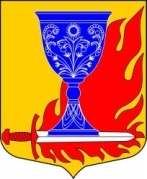 АДМИНИСТРАЦИЯмуниципального образования«Большелуцкое сельское поселение»муниципального образования«Кингисеппский муниципальный район»Ленинградской области										ПРОЕКТПОСТАНОВЛЕНИЕот ____________ 2023  года № О внесении изменений в Постановление Администрации МО «Большелуцкое сельское поселение» № 362 от 28 декабря 2022 года Об утверждении Административного регламента по предоставлению муниципальной услуги «Установление сервитута в отношении земельного участка, находящегося в муниципальнойсобственности МО «Большелуцкое сельское поселение" (государственная собственность на который не разграничена)»В соответствии с Федеральным законом от 27.07.2010 № 210-ФЗ «Об организации предоставления государственных и муниципальных услуг», руководствуясь Постановлением администрации МО «Большелуцкое сельское поселение» от 20.09.2011 № 121 «О Порядке разработки и утверждения административных регламентов предоставления муниципальных услуг в МО «Большелуцкое сельское поселение», администрацияПОСТАНОВЛЯЕТ:1. Внести изменение в Постановление № 362 от 28 декабря 2022 года «Об утверждении Административного регламента по предоставлению муниципальной услуги «Установление сервитута в отношении земельного участка,  находящегося в муниципальной собственности МО «Большелуцкое сельское поселение" (государственная собственность на который не разграничена)», изложив наименование административного регламента в следующей редакции:«Установление сервитута в отношении земельного участка,  находящегося в муниципальной собственности МО «Большелуцкое сельское поселение»»2. Настоящее постановление подлежит официальному опубликованию.3. Настоящее постановление вступает в силу со дня официального опубликования (обнародования) в средствах массовой информации.4. Контроль за исполнением настоящего постановления оставляю за собой.Исполняющий обязанности главы администрации					МО «Большелуцкое сельское поселение» 					О.В. Петров